Test 6Name _____________________________________________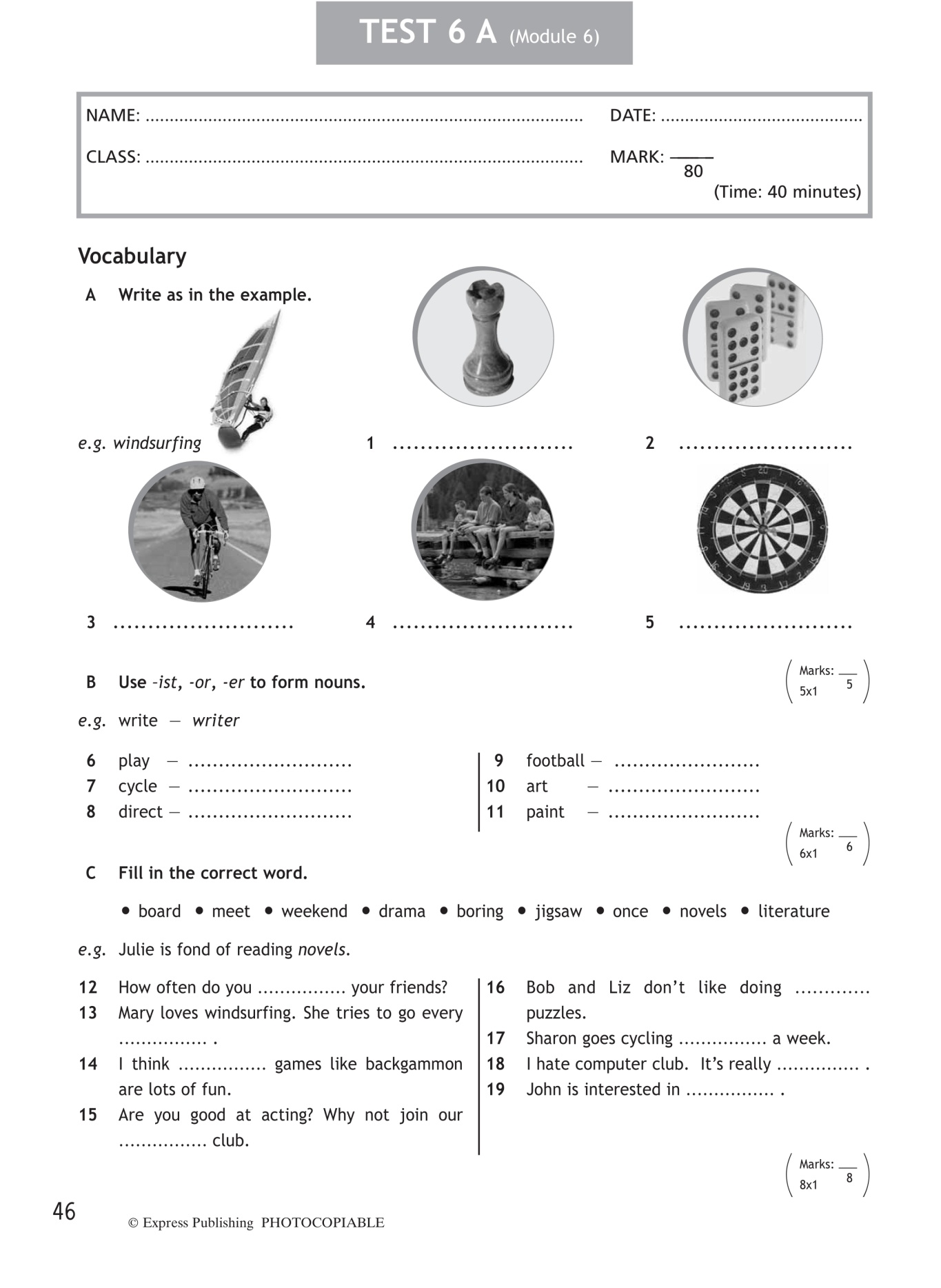 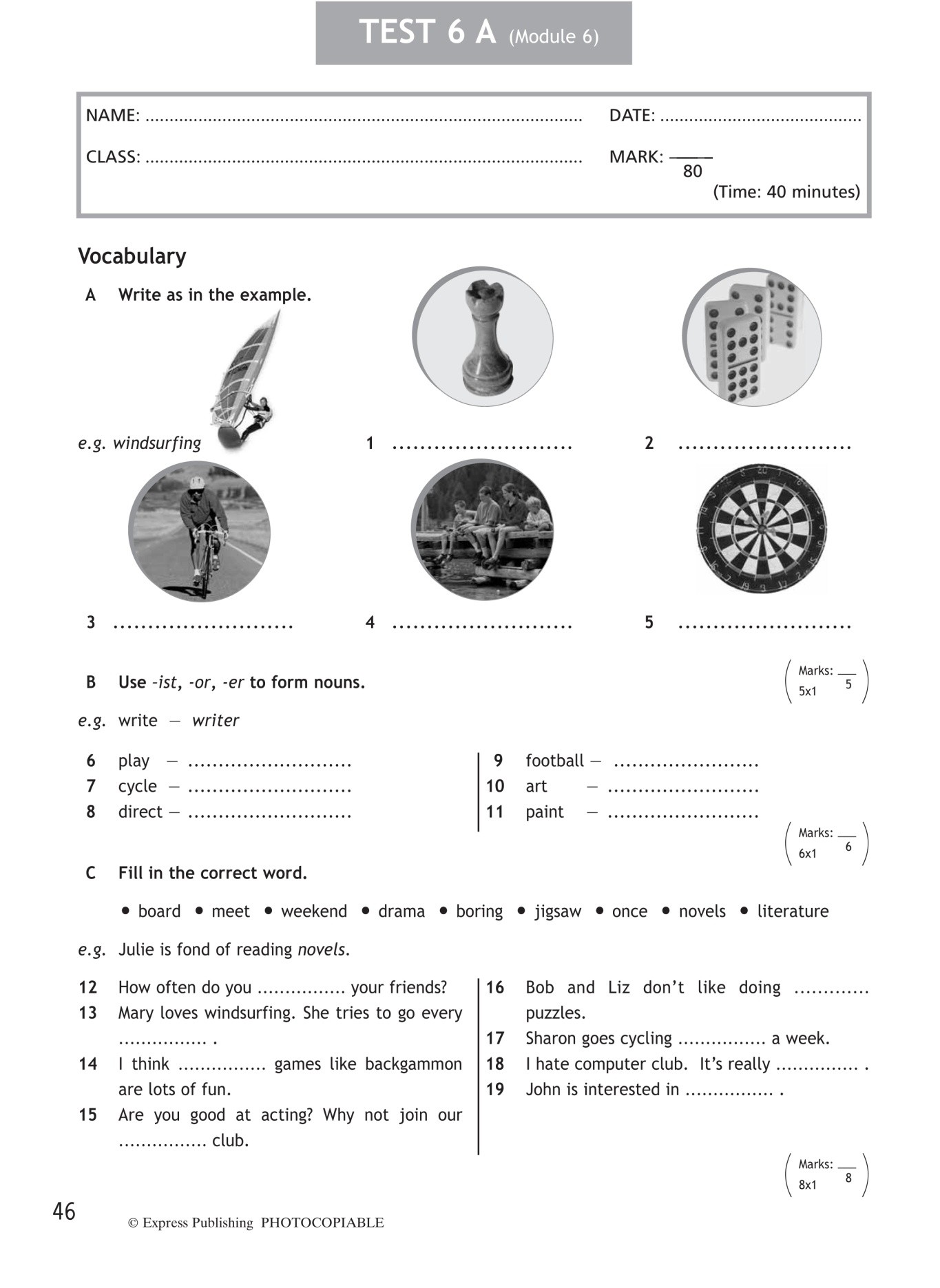 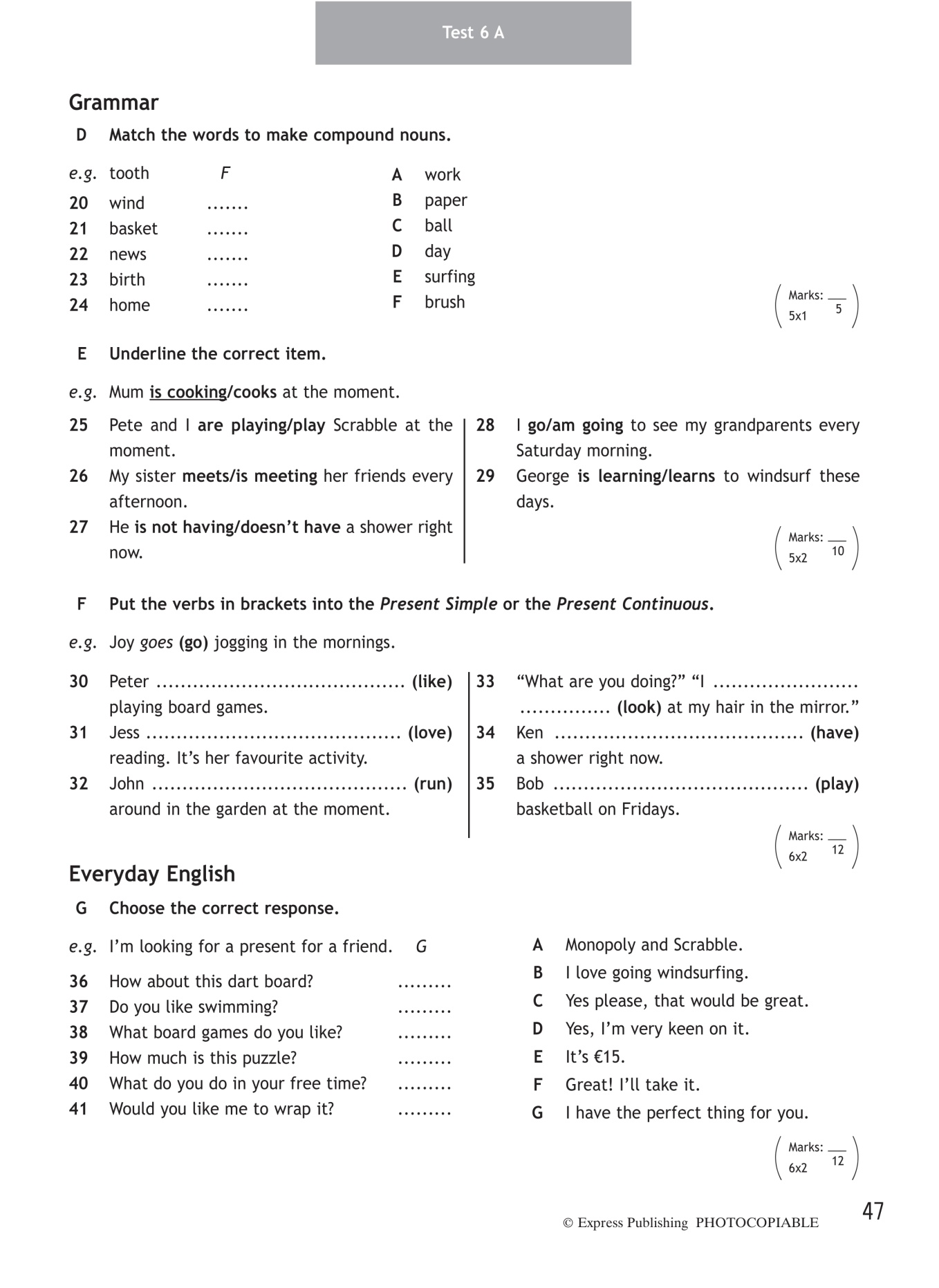 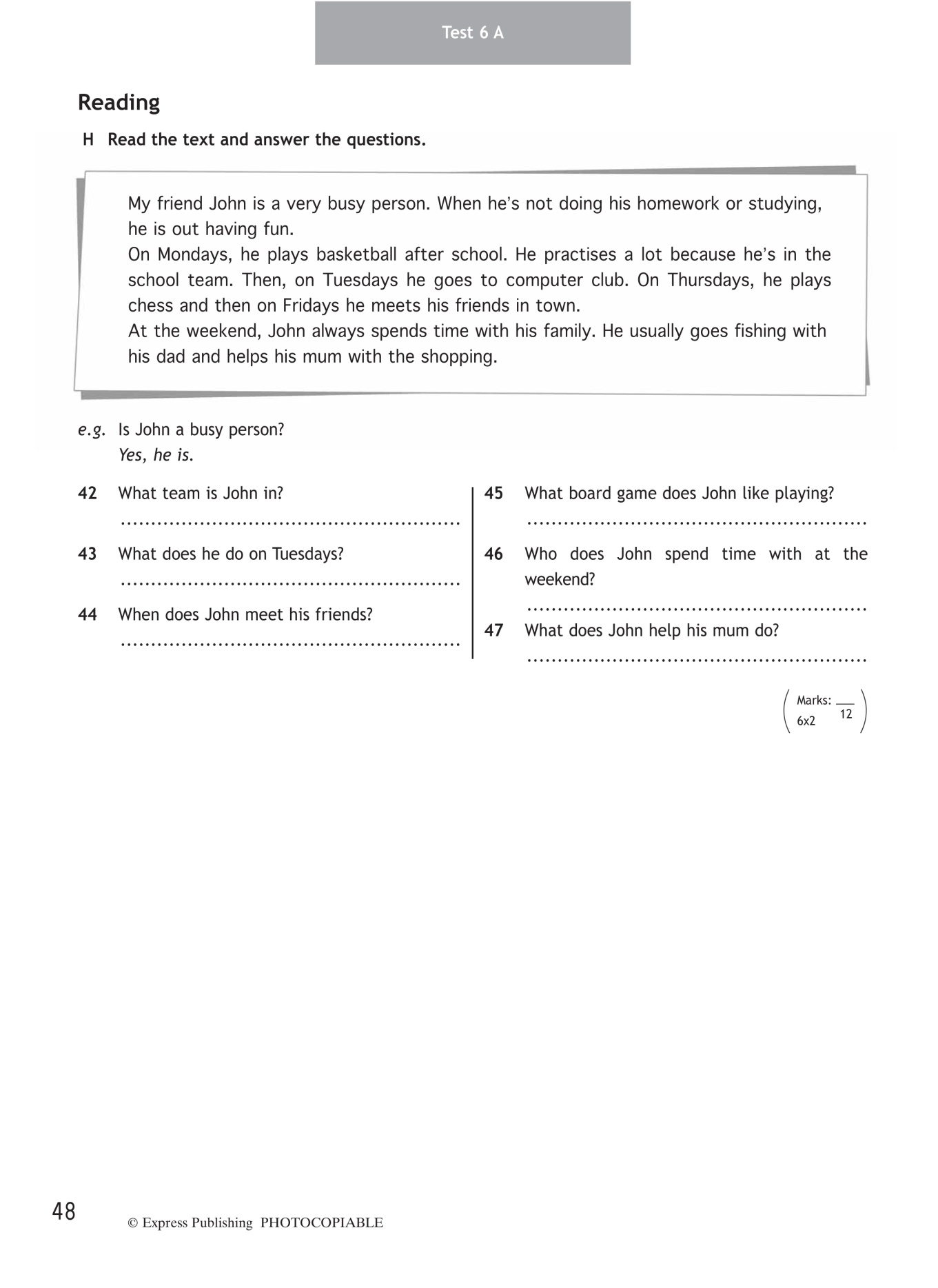 